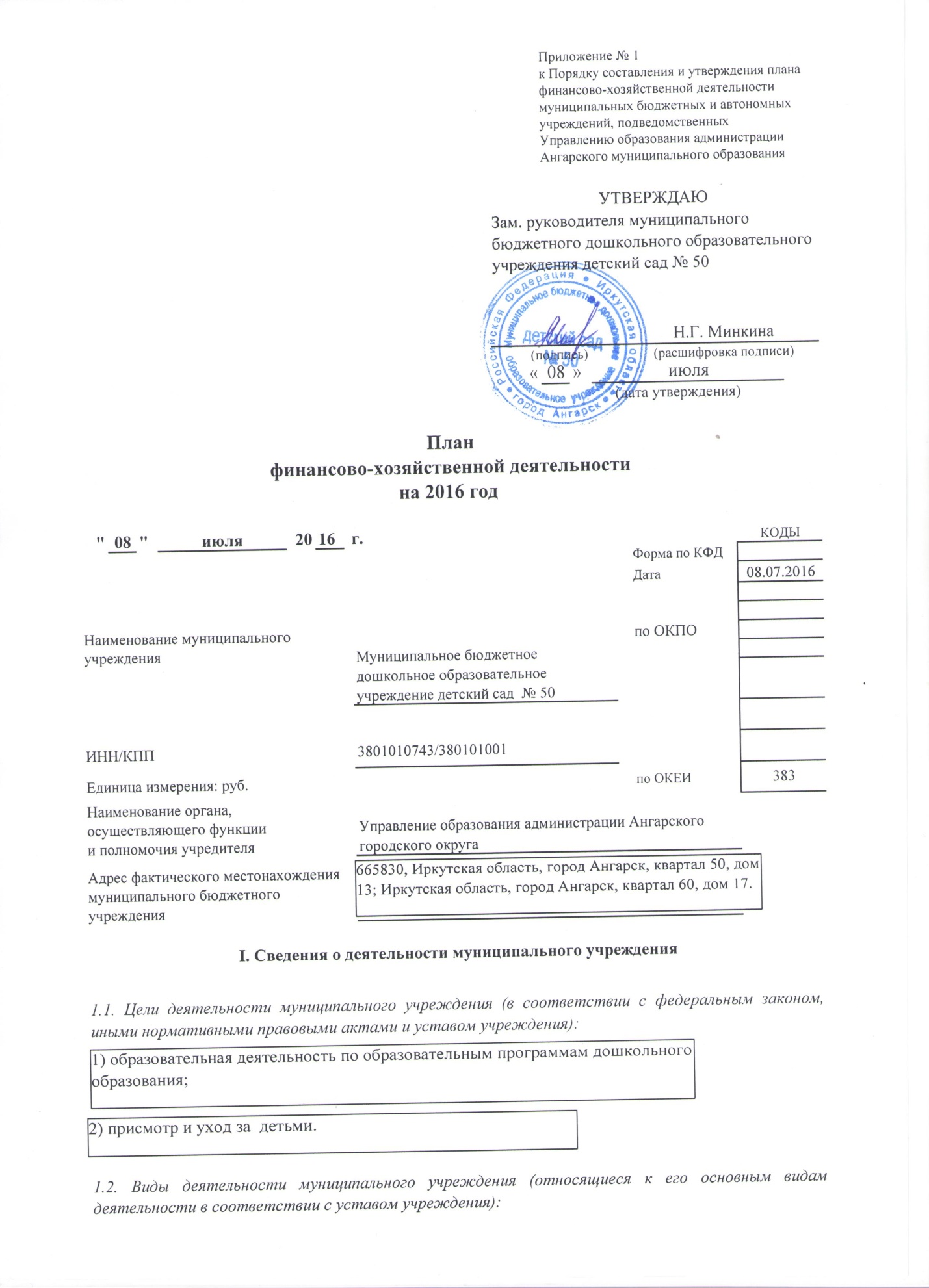 дошкольное образование;1.3. Перечень услуг (работ), относящихся в соответствии с уставом к основным видам деятельности учреждения, предоставление которых для физических и юридических лиц осуществляется, в том числе за плату:1) реализации программ дополнительного образования, не предусмотренных в муниципальном задании;2) деятеьность по присмотру и уходу за детьми;3) оказание учебно-методических услуг в сфере образования;4) организация и проведение конференций, семинаров и других научно-организационных и научно-практических мероприятий, в том числе международных;5) органиция отдыха, оздоровления и занятости детей;6) сдача помещений в аренду;7) тренировочная деятельность в области спорта и игр;8) деятельность по организации и постановке театральных и оперных представлений, концертов и прочих сценических выступлений;9) деятельность танцплощадок, дискотек, школ танцев;10) исследования конъюктуры рынка и выявление общественного мнения;11) организация досуга детей и молодежи, проведение культурно-массовых мероприятий;12) оказание дополнительных образовательных услуг;13) оказание услуг, сопровождающих образовательный процесс;14) оказание физкультурно-оздоровительных услуг;15) оказание услуг в сфере коррекции недостатков в физическом и (или) психическом развитии.20) оказание физкультурно-оздоровительных услуг;1.4. Общая балансовая стоимость недвижимого муниципального имущества на дату составления Плана  всего - 11 626 571,05в том числе:1.4.1. Стоимость имущества, закрепленного собственником имущества за учреждением на праве оперативного управления - 11 626 571,051.4.2.  Стоимость имущества, приобретенного учреждением за счет выделенных собственником имущества учреждения средств -1.4.3. Стоимость имущества, приобретенного учреждением за счет доходов, полученных от иной приносящей доход деятельности -16 900,451.5. Общая балансовая стоимость движимого муниципального имущества на дату составления Плана - 1 854 277,32 в том числе 1.5.1. Балансовая стоимость особо ценного движимого имущества - 781 355,20